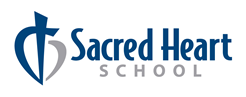 November, 2017It’s getting chilly as we approach the coming winter months! Layer up and settle in for another busy month!Dates to remember:Thursday, November 2th: Photo retakesFriday, November 10th: Remembrance Day Prayer Service 10:30am		             Grade 5/6 to perform In Flanders Fields Monday, November 13th: No School—Remembrance Day StatFriday, November 17th: Panther Spirit Day—Mustaches & JeansFriday, November 17th-18th: Volleyball Tournament Thursday, November 23rd: School mass at 9:00amFriday, November 24th: NO SCHOOL—Teacher Report Writing DayWednesday, November 29th: Grade 5/6 Field Trip to Festival of Trees—watch planners for permission forms!Curriculum Topics:Math: In grade 5 and grade 6 students will be continuing their unit on division moving into estimation and fractions by the end of the month. Please note that it benefits students to keep practicing multiplication tables no matter what concept we are learning in class. Also, the concepts of 2-digit by 2-digit multiplication, as well as long division for the grade 5 students are new and often complicated processes and will take time, patience,  and practice.Language Arts: We will continue to learn about different forms of text such as brochures, articles, instructions, etc. Students will continue reading The Hobbit as a class novel study with reading response activities. In addition, we are preparing for our Remembrance Day performance of In Flanders Fields.French: Students in French class will be finishing their learning about the days of the week and months of the year and will move on to learn about body parts.Social Studies: Students will explore and discuss influential factors on Canada’s multicultural background as well as historical events that have helped to shape our country. Science: Students will continue their learning about the human body by exploring the respiratory system and will go on to learn about the circulatory system this month. Please watch planners and our class website for helpful links to websites to continue learning at home as well. Religion: Students will be learning about how we are made in God’s image and will also explore the Holy Trinity.Health and Career: Students will learn about communicable and non-communicable diseases and how to keep healthy during flu season!Art: This month we will be working on Remembrance Day themed art, as well as exploring different techniques for drawing and shading.PE: This month students will complete their unit on volleyball and move on to badminton. Other important information: The weather is getting colder! Please make sure your children are coming to school with toques, mitts, scarves, winter jackets, boots, and snow pants if needed!As always, if you have any questions, comments, or concerns, please do not hesitate to contact me at the school or via email.In care,Mrs. Jenna Fedyk